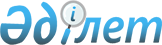 О создании государственного учреждения "Управление Главнокомандующего Сухопутными войсками Вооруженных Сил Республики Казахстан" Министерства обороны Республики КазахстанПостановление Правительства Республики Казахстан от 20 апреля 2009 года № 554

      Правительство Республики Казахстан ПОСТАНОВЛЯЕТ : 



      1. Создать государственное учреждение "Управление Главнокомандующего Сухопутными войсками Вооруженных Сил Республики Казахстан" (далее - государственное учреждение). 



      2. Установить, что финансирование государственного учреждения осуществляется за счет и в пределах средств, предусмотренных в республиканском бюджете по программам, администратором которых является Министерство обороны Республики Казахстан. 



      3. Министерству обороны Республики Казахстан в установленном законодательством порядке: 



      1) утвердить устав государственного учреждения и обеспечить его государственную регистрацию в органах юстиции; 



      2) принять иные меры, вытекающие из настоящего постановления. 



      4. Секретно. 



      5. Настоящее постановление вводится в действие со дня подписания.       Премьер-Министр 

      Республики Казахстан                       К. Масимов 
					© 2012. РГП на ПХВ «Институт законодательства и правовой информации Республики Казахстан» Министерства юстиции Республики Казахстан
				